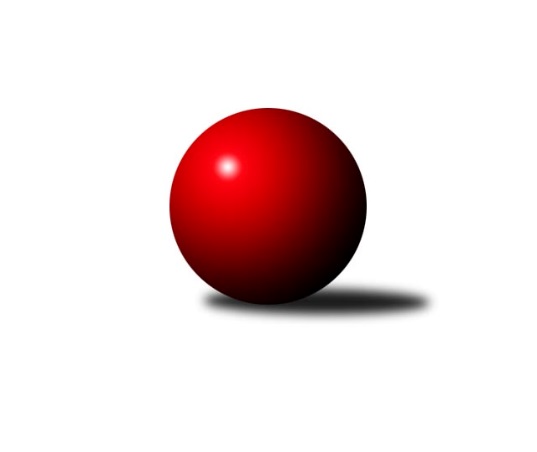 Č.15Ročník 2017/2018	10.2.2018Nejlepšího výkonu v tomto kole: 2663 dosáhlo družstvo: Sokol TepláKrajský přebor KV 2017/2018Výsledky 15. kolaSouhrnný přehled výsledků:Slavia Karlovy Vary	- Kuželky Aš˝B˝	0:16	2409:2526		10.2.Sokol Teplá	- SKK K.Vary˝B˝	14:2	2663:2483		10.2.SKK K.Vary˝C˝	- Lokomotiva Cheb˝D˝	13:3	2399:2302		10.2.TJ Lomnice˝C˝	- TJ Jáchymov˝B˝	12:4	2469:2402		10.2.Lokomotiva Cheb˝C˝	- Jiskra Hazlov˝B˝	6:10	2599:2607		10.2.Slovan K.Vary˝B˝	- Jiskra Šabina	4:12	2408:2518		10.2.Tabulka družstev:	1.	Jiskra Hazlov˝B˝	15	12	0	3	155 : 85 	 	 2542	24	2.	Jiskra Šabina	15	11	0	4	149 : 91 	 	 2508	22	3.	Slovan K.Vary˝B˝	15	10	1	4	149 : 91 	 	 2489	21	4.	Sokol Teplá	15	10	1	4	147 : 93 	 	 2455	21	5.	Kuželky Aš˝B˝	15	10	0	5	143 : 97 	 	 2516	20	6.	TJ Lomnice˝C˝	15	7	1	7	123 : 117 	 	 2423	15	7.	Lokomotiva Cheb˝C˝	16	7	0	9	119 : 137 	 	 2426	14	8.	Slavia Karlovy Vary	15	5	1	9	108 : 132 	 	 2433	11	9.	Lokomotiva Cheb˝D˝	16	5	1	10	108 : 148 	 	 2338	11	10.	SKK K.Vary˝C˝	15	4	1	10	99 : 141 	 	 2349	9	11.	SKK K.Vary˝B˝	15	4	0	11	86 : 154 	 	 2419	8	12.	TJ Jáchymov˝B˝	15	3	0	12	70 : 170 	 	 2394	6Podrobné výsledky kola:	 Slavia Karlovy Vary	2409	0:16	2526	Kuželky Aš˝B˝	Štefan Cimbala	 	 192 	 193 		385 	 0:2 	 401 	 	189 	 212		Dagmar Jedličková	Radek Cimbala	 	 206 	 223 		429 	 0:2 	 440 	 	235 	 205		Jaroslav Solín	Vladimír Černohous	 	 190 	 216 		406 	 0:2 	 422 	 	210 	 212		František Mazák nml. nejml.	Ondřej Černohous	 	 187 	 179 		366 	 0:2 	 424 	 	236 	 188		Vladimír Veselý st.	Zdeněk Pavlík	 	 186 	 187 		373 	 0:2 	 375 	 	189 	 186		Václav Veselý	Martin Mojžíš	 	 224 	 226 		450 	 0:2 	 464 	 	237 	 227		Petr Jedlička ml.rozhodčí: Nejlepší výkon utkání: 464 - Petr Jedlička ml.	 Sokol Teplá	2663	14:2	2483	SKK K.Vary˝B˝	Miroslava Boková	 	 195 	 233 		428 	 2:0 	 426 	 	213 	 213		Jiří Gabriško	Miroslava Poláčková	 	 212 	 231 		443 	 2:0 	 425 	 	238 	 187		Václav Čechura	Jaromír Valenta	 	 231 	 201 		432 	 2:0 	 403 	 	202 	 201		Martina Sobotková	Jiří Velek	 	 215 	 247 		462 	 2:0 	 347 	 	155 	 192		Miroslav Toka	Jan Mandák	 	 222 	 217 		439 	 0:2 	 445 	 	226 	 219		Václav Zeman	Miroslav Pešťák	 	 234 	 225 		459 	 2:0 	 437 	 	214 	 223		Vítězslav Vodehnalrozhodčí: Nejlepší výkon utkání: 462 - Jiří Velek	 SKK K.Vary˝C˝	2399	13:3	2302	Lokomotiva Cheb˝D˝	Zdeněk Loveček	 	 209 	 190 		399 	 2:0 	 398 	 	202 	 196		Daniel Hussar	Libor Kupka	 	 206 	 186 		392 	 1:1 	 392 	 	189 	 203		Helena Gladavská	Jiří Mitáček st.	 	 194 	 219 		413 	 2:0 	 325 	 	147 	 178		Jan Adam *1	Václav Šnajdr	 	 218 	 191 		409 	 2:0 	 398 	 	205 	 193		Pavel Feksa	Blanka Martinková	 	 186 	 184 		370 	 0:2 	 407 	 	210 	 197		Jiří Jaroš	Blanka Pešková	 	 220 	 196 		416 	 2:0 	 382 	 	219 	 163		Pavel Schubertrozhodčí: střídání: *1 od 22. hodu Ivan RambousekNejlepší výkon utkání: 416 - Blanka Pešková	 TJ Lomnice˝C˝	2469	12:4	2402	TJ Jáchymov˝B˝	Josef Zvěřina	 	 200 	 183 		383 	 0:2 	 401 	 	201 	 200		Vlastimil Čegan	Lubomír Hromada	 	 190 	 224 		414 	 2:0 	 377 	 	178 	 199		Stanislav Pelc	Albert Kupčík	 	 211 	 220 		431 	 2:0 	 418 	 	214 	 204		Vladimír Lukeš	Růžena Kovačíková	 	 205 	 197 		402 	 0:2 	 422 	 	223 	 199		Jiří Šeda	Jiří Flejšar	 	 208 	 219 		427 	 2:0 	 397 	 	211 	 186		Štefan Mrenica	Petr Lidmila	 	 208 	 204 		412 	 2:0 	 387 	 	173 	 214		Vladimír Maxarozhodčí: Nejlepší výkon utkání: 431 - Albert Kupčík	 Lokomotiva Cheb˝C˝	2599	6:10	2607	Jiskra Hazlov˝B˝	Václav Strnad	 	 229 	 252 		481 	 2:0 	 466 	 	241 	 225		Petr Haken	Miroslav Budil	 	 225 	 219 		444 	 2:0 	 408 	 	208 	 200		Andrea Špačková	Petr Málek	 	 216 	 217 		433 	 2:0 	 432 	 	236 	 196		Kamil Bláha	Vladimír Krýsl	 	 210 	 200 		410 	 0:2 	 453 	 	227 	 226		Michael Wittwar	Pavel Pokorný	 	 205 	 206 		411 	 0:2 	 427 	 	219 	 208		Petr Bohmann	Bohumil Vyleťal	 	 213 	 207 		420 	 0:2 	 421 	 	205 	 216		Jana Komancovározhodčí: Nejlepší výkon utkání: 481 - Václav Strnad	 Slovan K.Vary˝B˝	2408	4:12	2518	Jiskra Šabina	Tomáš Beck ml. ml.	 	 193 	 198 		391 	 2:0 	 388 	 	188 	 200		Jiří Beneš ml. ml.	Johannes Luster	 	 211 	 177 		388 	 0:2 	 443 	 	218 	 225		Pavel Kučera	František Průša	 	 198 	 198 		396 	 0:2 	 424 	 	202 	 222		Roman Bláha	Daniela Stašová	 	 237 	 212 		449 	 2:0 	 387 	 	204 	 183		Jaromír Černý	Petr Beseda	 	 200 	 183 		383 	 0:2 	 447 	 	222 	 225		Eduard Seidl	Zdeňka Zmeškalová	 	 213 	 188 		401 	 0:2 	 429 	 	215 	 214		Jiří Benešrozhodčí: Nejlepší výkon utkání: 449 - Daniela StašováPořadí jednotlivců:	jméno hráče	družstvo	celkem	plné	dorážka	chyby	poměr kuž.	Maximum	1.	Petr Jedlička ml. 	Kuželky Aš˝B˝	475.22	314.0	161.3	2.5	6/6	(504)	2.	Petr Haken 	Jiskra Hazlov˝B˝	440.77	292.9	147.8	2.6	7/7	(486)	3.	Michael Wittwar 	Jiskra Hazlov˝B˝	438.95	300.8	138.1	3.3	6/7	(477)	4.	Radek Cimbala 	Slavia Karlovy Vary	436.97	296.1	140.9	3.9	8/8	(465)	5.	Pavel Kučera 	Jiskra Šabina	434.58	288.9	145.7	4.4	6/7	(472)	6.	Jana Komancová 	Jiskra Hazlov˝B˝	430.76	296.9	133.9	4.3	7/7	(469)	7.	Pavel Repčik 	Jiskra Hazlov˝B˝	426.76	295.6	131.2	6.5	6/7	(458)	8.	Miroslav Pešťák 	Sokol Teplá	425.90	295.6	130.3	4.7	6/6	(459)	9.	Miroslav Budil 	Lokomotiva Cheb˝C˝	425.33	294.4	130.9	7.5	6/6	(499)	10.	Jaromír Černý 	Jiskra Šabina	425.05	292.6	132.4	6.7	6/7	(456)	11.	Vladislav Urban 	Kuželky Aš˝B˝	425.01	283.0	142.0	4.6	4/6	(450)	12.	Vítězslav Vodehnal 	SKK K.Vary˝B˝	424.32	295.5	128.8	5.5	7/7	(442)	13.	Eduard Seidl 	Jiskra Šabina	423.38	292.7	130.6	4.5	7/7	(461)	14.	Luboš Axamský 	Sokol Teplá	423.25	286.9	136.4	3.9	4/6	(449)	15.	Roman Bláha 	Jiskra Šabina	422.83	298.0	124.9	7.5	7/7	(468)	16.	Miroslav Handšuh 	Slovan K.Vary˝B˝	422.83	290.7	132.2	6.9	5/7	(453)	17.	Daniela Stašová 	Slovan K.Vary˝B˝	422.43	287.3	135.1	3.8	7/7	(499)	18.	Martin Mojžíš 	Slavia Karlovy Vary	422.30	287.8	134.6	4.5	8/8	(453)	19.	Václav Zeman 	SKK K.Vary˝B˝	420.92	292.0	128.9	5.5	7/7	(451)	20.	Bohumil Vyleťal 	Lokomotiva Cheb˝C˝	420.06	290.3	129.8	7.2	4/6	(451)	21.	Jaromír Valenta 	Sokol Teplá	419.95	294.4	125.6	6.5	5/6	(486)	22.	Jiří Jaroš 	Lokomotiva Cheb˝D˝	418.38	287.5	130.9	5.3	7/7	(472)	23.	Petr Beseda 	Slovan K.Vary˝B˝	416.50	287.2	129.3	5.7	6/7	(449)	24.	Petr Bohmann 	Jiskra Hazlov˝B˝	416.33	290.8	125.5	5.7	7/7	(445)	25.	Miroslava Boková 	Sokol Teplá	416.30	297.9	118.4	6.8	4/6	(473)	26.	Jiří Gabriško 	SKK K.Vary˝C˝	416.19	291.5	124.7	7.7	6/6	(449)	27.	Zdeněk Pavlík 	Slavia Karlovy Vary	415.27	296.1	119.2	8.5	7/8	(454)	28.	Lubomír Hromada 	TJ Lomnice˝C˝	414.29	286.5	127.8	7.3	6/7	(442)	29.	Zdeňka Zmeškalová 	Slovan K.Vary˝B˝	413.83	290.7	123.1	8.3	6/7	(437)	30.	Petr Lidmila 	TJ Lomnice˝C˝	411.93	287.7	124.2	7.6	7/7	(443)	31.	Vladimír Veselý  st.	Kuželky Aš˝B˝	411.78	285.7	126.1	6.1	6/6	(439)	32.	Jiří Velek 	Sokol Teplá	411.23	286.7	124.5	5.1	6/6	(462)	33.	Václav Čechura 	SKK K.Vary˝B˝	409.88	283.4	126.5	6.2	7/7	(468)	34.	Josef Volf 	TJ Lomnice˝C˝	409.35	281.1	128.3	7.6	5/7	(437)	35.	Miroslava Poláčková 	Sokol Teplá	409.26	285.8	123.5	6.4	6/6	(443)	36.	Johannes Luster 	Slovan K.Vary˝B˝	407.70	284.0	123.7	5.5	7/7	(483)	37.	Kamil Bláha 	Jiskra Hazlov˝B˝	407.54	286.8	120.8	9.2	6/7	(461)	38.	Dagmar Jedličková 	Kuželky Aš˝B˝	406.99	285.5	121.5	7.4	6/6	(441)	39.	Štefan Mrenica 	TJ Jáchymov˝B˝	406.96	288.8	118.1	10.0	6/7	(450)	40.	Eva Nováčková 	Lokomotiva Cheb˝C˝	406.67	277.4	129.3	6.0	6/6	(441)	41.	Pavel Pazdera 	SKK K.Vary˝C˝	406.17	286.9	119.3	9.4	5/6	(444)	42.	Jiří Flejšar 	TJ Lomnice˝C˝	405.89	285.4	120.5	7.4	7/7	(458)	43.	Stanislav Pelc 	TJ Jáchymov˝B˝	405.35	284.3	121.0	8.2	6/7	(449)	44.	Pavel Schubert 	Lokomotiva Cheb˝D˝	405.17	284.8	120.4	7.3	6/7	(466)	45.	Helena Gladavská 	Lokomotiva Cheb˝D˝	405.04	275.0	130.0	6.3	7/7	(459)	46.	Vladimír Maxa 	TJ Jáchymov˝B˝	404.36	285.4	119.0	9.2	7/7	(429)	47.	Vladimír Lukeš 	TJ Jáchymov˝B˝	404.24	279.4	124.8	8.4	7/7	(426)	48.	Petr Málek 	Lokomotiva Cheb˝C˝	403.92	283.5	120.4	8.5	6/6	(449)	49.	Jiří Šeda 	TJ Jáchymov˝B˝	398.15	285.5	112.7	11.0	5/7	(422)	50.	Martina Sobotková 	SKK K.Vary˝B˝	396.60	277.7	118.9	6.8	7/7	(433)	51.	Libor Kupka 	SKK K.Vary˝C˝	394.79	275.3	119.5	7.6	6/6	(446)	52.	Václav Šnajdr 	SKK K.Vary˝C˝	394.68	277.0	117.7	8.8	6/6	(421)	53.	Vladimír Černohous 	Slavia Karlovy Vary	394.16	276.3	117.9	8.2	7/8	(428)	54.	Jiří Beneš ml.  ml.	Jiskra Šabina	393.94	277.7	116.3	9.5	5/7	(434)	55.	Ondřej Černohous 	Slavia Karlovy Vary	393.94	281.5	112.4	9.4	8/8	(420)	56.	Vladimír Krýsl 	Lokomotiva Cheb˝C˝	393.37	278.6	114.7	9.0	5/6	(444)	57.	Jana Hamrová 	Lokomotiva Cheb˝C˝	392.17	278.6	113.5	9.8	5/6	(444)	58.	Vlastimil Čegan 	TJ Jáchymov˝B˝	391.03	274.5	116.6	9.9	5/7	(410)	59.	Pavel Pokorný 	Lokomotiva Cheb˝C˝	390.50	281.5	109.0	12.2	6/6	(427)	60.	Jan Mandák 	Sokol Teplá	389.88	281.8	108.1	9.0	6/6	(439)	61.	Daniel Hussar 	Lokomotiva Cheb˝D˝	388.93	275.2	113.8	9.0	5/7	(428)	62.	František Mazák ml.  ml.	Kuželky Aš˝B˝	388.10	272.3	115.8	8.5	4/6	(417)	63.	Václav Veselý 	Kuželky Aš˝B˝	387.81	279.5	108.3	7.7	5/6	(443)	64.	Štefan Cimbala 	Slavia Karlovy Vary	387.50	276.0	111.5	9.7	6/8	(410)	65.	Miroslav Špaček 	SKK K.Vary˝C˝	383.64	275.2	108.4	10.5	6/6	(428)	66.	Pavel Feksa 	Lokomotiva Cheb˝D˝	383.32	272.5	110.8	8.3	7/7	(431)	67.	Blanka Pešková 	SKK K.Vary˝B˝	382.33	273.3	109.0	9.9	5/7	(447)	68.	Josef Zvěřina 	TJ Lomnice˝C˝	378.69	275.3	103.4	11.1	6/7	(422)	69.	Blanka Martinková 	SKK K.Vary˝C˝	353.06	265.1	87.9	18.6	6/6	(427)	70.	Jan Adam 	Lokomotiva Cheb˝D˝	340.50	245.0	95.5	16.4	7/7	(409)		Václav Strnad 	Lokomotiva Cheb˝C˝	481.00	322.0	159.0	3.0	1/6	(481)		Pavel Přerost 	TJ Lomnice˝C˝	448.00	296.0	152.0	3.0	1/7	(448)		Miroslav Vlček 	TJ Jáchymov˝B˝	448.00	308.0	140.0	5.0	1/7	(448)		Jaroslav Solín 	Kuželky Aš˝B˝	440.00	299.0	141.0	4.0	1/6	(440)		Jitka Laudátová 	Kuželky Aš˝B˝	428.50	288.5	140.0	7.0	2/6	(452)		Michaela Čejková 	Slovan K.Vary˝B˝	428.50	293.8	134.8	9.8	2/7	(453)		Tomáš Beck ml.  ml.	Slovan K.Vary˝B˝	425.67	288.5	137.2	5.3	3/7	(451)		Marcel Toužimský 	Slovan K.Vary˝B˝	425.17	295.5	129.7	5.8	3/7	(438)		Tomáš Seidl 	Jiskra Šabina	425.00	297.3	127.8	5.5	4/7	(447)		Monika Maňenová 	TJ Lomnice˝C˝	422.50	303.0	119.5	6.0	2/7	(427)		František Mazák nml.  nejml.	Kuželky Aš˝B˝	418.00	291.5	126.5	4.0	2/6	(422)		Rudolf Schmmer 	TJ Lomnice˝C˝	416.00	289.0	127.0	8.0	2/7	(433)		Václav Mašek 	Kuželky Aš˝B˝	415.67	276.5	139.2	6.3	2/6	(460)		Jiří Beneš 	Jiskra Šabina	412.81	285.7	127.1	5.4	4/7	(429)		Michal Hric 	Lokomotiva Cheb˝D˝	407.50	283.5	124.0	7.0	1/7	(423)		Andrea Špačková 	Jiskra Hazlov˝B˝	407.13	280.7	126.4	8.4	4/7	(426)		Ladislav Martínek 	TJ Jáchymov˝B˝	406.80	292.4	114.4	9.8	4/7	(435)		Adolf Klepáček 	Lokomotiva Cheb˝D˝	405.50	282.0	123.5	8.5	2/7	(431)		Růžena Kovačíková 	TJ Lomnice˝C˝	404.50	281.4	123.1	7.7	2/7	(419)		František Seidl 	Jiskra Šabina	404.31	283.4	120.9	10.3	4/7	(442)		Zdeněk Loveček 	SKK K.Vary˝B˝	403.17	281.4	121.8	7.7	3/7	(429)		Zdeněk Chmel 	Slavia Karlovy Vary	401.60	286.4	115.3	10.4	4/8	(433)		Petr Kocifaj 	TJ Jáchymov˝B˝	399.70	279.3	120.4	6.4	2/7	(419)		Gerhard Brandl 	Jiskra Šabina	399.33	280.9	118.4	7.8	4/7	(427)		František Průša 	Slovan K.Vary˝B˝	398.00	274.5	123.5	6.9	2/7	(423)		Jan Bartoš 	Jiskra Hazlov˝B˝	395.00	272.0	123.0	11.0	2/7	(410)		Petr Janda 	TJ Lomnice˝C˝	391.92	271.9	120.0	5.4	4/7	(415)		Andrea Ječmenová 	TJ Lomnice˝C˝	391.00	274.0	117.0	10.0	2/7	(413)		Rostislav Milota 	Sokol Teplá	390.75	279.0	111.8	11.8	2/6	(399)		Albert Kupčík 	TJ Lomnice˝C˝	388.56	280.4	108.1	9.2	3/7	(431)		Radek Cholopok 	TJ Lomnice˝C˝	388.00	259.0	129.0	7.0	1/7	(388)		Jiří Mitáček  st.	SKK K.Vary˝C˝	386.00	259.8	126.2	8.8	3/6	(419)		Jiří Kočan 	SKK K.Vary˝B˝	385.08	275.1	110.0	9.4	3/7	(425)		Josef Vančo 	SKK K.Vary˝B˝	385.00	253.0	132.0	8.0	1/7	(385)		Robert Žalud 	Slovan K.Vary˝B˝	379.33	273.7	105.7	11.8	2/7	(402)		Jiří Matoušek 	Lokomotiva Cheb˝D˝	377.00	274.0	103.0	9.0	1/7	(377)		Miroslav Toka 	SKK K.Vary˝C˝	375.33	253.7	121.7	7.7	3/6	(414)		Ivan Rambousek 	Lokomotiva Cheb˝D˝	371.38	267.8	103.6	14.3	2/7	(428)		Hana Makarová 	TJ Jáchymov˝B˝	368.67	260.0	108.7	12.7	3/7	(401)		Jana Lukášková 	Sokol Teplá	355.00	257.0	98.0	14.0	1/6	(355)		Hedvika Besedová 	Slovan K.Vary˝B˝	351.00	255.0	96.0	9.0	1/7	(351)		Antonín Tóth 	TJ Jáchymov˝B˝	331.50	254.0	77.5	19.5	2/7	(341)		Štěpán Pilnáček 	Slavia Karlovy Vary	318.00	237.0	81.0	18.0	1/8	(318)Sportovně technické informace:Starty náhradníků:registrační číslo	jméno a příjmení 	datum startu 	družstvo	číslo startu
Hráči dopsaní na soupisku:registrační číslo	jméno a příjmení 	datum startu 	družstvo	Program dalšího kola:16. kolo17.2.2018	so	9:00	Jiskra Šabina - Kuželky Aš˝B˝	17.2.2018	so	9:00	Slavia Karlovy Vary - TJ Lomnice˝C˝	17.2.2018	so	9:00	TJ Jáchymov˝B˝ - Lokomotiva Cheb˝C˝	17.2.2018	so	9:00	SKK K.Vary˝B˝ - SKK K.Vary˝C˝	17.2.2018	so	14:00	Lokomotiva Cheb˝D˝ - Slovan K.Vary˝B˝	17.2.2018	so	14:00	Jiskra Hazlov˝B˝ - Sokol Teplá	Nejlepší šestka kola - absolutněNejlepší šestka kola - absolutněNejlepší šestka kola - absolutněNejlepší šestka kola - absolutněNejlepší šestka kola - dle průměru kuželenNejlepší šestka kola - dle průměru kuželenNejlepší šestka kola - dle průměru kuželenNejlepší šestka kola - dle průměru kuželenNejlepší šestka kola - dle průměru kuželenPočetJménoNázev týmuVýkonPočetJménoNázev týmuPrůměr (%)Výkon1xVáclav StrnadLokomotiva Cheb48113xPetr Jedlička ml.Kuželky Aš˝B˝116.594648xPetr HakenJiskra Hazlov˝B4661xVáclav StrnadLokomotiva Cheb114.0548112xPetr Jedlička ml.Kuželky Aš˝B˝4643xMartin MojžíšSlavia K.Vary113.074501xJiří VelekSokol Teplá4621xJaroslav SolínKuželky Aš˝B˝110.564402xMiroslav PešťákSokol Teplá4595xPetr HakenJiskra Hazlov˝B110.494665xMichael WittwarJiskra Hazlov˝B4532xDaniela StašováSlovan K.Vary˝B110.08449